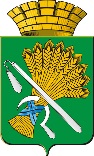 ГЛАВА КАМЫШЛОВСКОГО ГОРОДСКОГО ОКРУГАП О С Т А Н О В Л Е Н И Еот               2021 года №  							ПРОЕКТг. КамышловОб утверждении Административного регламента исполнения муниципальной функции «Осуществление муниципального лесного контроля (надзора) на территории Камышловского городского округа»В целях приведения правовых актов Камышловского городского округа в соответствие с действующим законодательством, руководствуясь статьями 84, 98 Лесного кодекса Российской Федерации, Федерального закона от 06.10.2003 N 131-ФЗ "Об общих принципах организации местного самоуправления в Российской Федерации", Федеральным законом от 26.12.2008 N 294-ФЗ "О защите прав юридических лиц и индивидуальных предпринимателей при осуществлении государственного контроля (надзора) и муниципального контроля", Федеральным законом от 17.01.1992 №2202-1 «О прокуратуре РФ», Постановлением Правительства Свердловской области от 28.06.2012 N 703-ПП "Об утверждении Порядка разработки и принятия административных регламентов осуществления муниципального контроля на территории Свердловской области", Постановлением главы Камышловского городского округа от 2 июля 2019 года №619 «О порядке разработки и утверждения административных регламентов осуществления муниципального контроля (надзора) и административных регламентов предоставления муниципальных услуг», руководствуясь Уставом Камышловского городского округа:Утвердить Административный регламент исполнения муниципальной функции «Осуществление муниципального лесного контроля (надзора) на территории Камышловского городского округа» (прилагается). 2. Опубликовать настоящее Распоряжение в газете «Камышловские известия» и разместить на официальном сайте Камышловского городского округа в сети Интернет.3. Настоящее постановление вступает в силу после его официального опубликования.4. Контроль за исполнением настоящего постановления оставляю за собойГлава Камышловского городского округа                                 А.В. ПоловниковУТВЕРЖДЕНпостановлением администрацииКамышловского городского округаот ________ № ______АДМИНИСТРАТИВНЫЙ РЕГЛАМЕНТ«Осуществление муниципального лесного контроля (надзора) на территории Камышловского городского округа»I. ОБЩИЕ ПОЛОЖЕНИЯНАИМЕНОВАНИЕ ВИДА МУНИЦИПАЛЬНОГО КОНТРОЛЯ (НАДЗОРА)1.Настоящий административный регламент определяет последовательность и сроки выполнения административных процедур (действий) при исполнении «Осуществление муниципального лесного контроля (надзора) на территории Камышловского городского округа» (далее - муниципальный контроль).НАИМЕНОВАНИЕ ОРГАНА МУНИЦИПАЛЬНОГО КОНТРОЛЯ (НАДЗОРА)2. Органом местного самоуправления Камышловского городского округа, уполномоченным на осуществление муниципального контроля является администрация Камышловского городского округа (далее - администрация).3. Муниципальный контроль от имени администрации осуществляется специалистами комитета по управлению имуществом и земельным ресурсам администрации Камышловского городского округа (далее - орган муниципального контроля).В случаях и в порядке, определенных законодательством Российской Федерации, к проведению мероприятий по осуществлению муниципального контроля привлекаются эксперты (экспертные организации).ПЕРЕЧЕНЬ НОРМАТИВНЫХ ПРАВОВЫХ АКТОВ, РЕГУЛИРУЮЩИХ ИСПОЛНЕНИЕ МУНИЦИПАЛЬНОГО КОНТРОЛЯ (НАДЗОРА)4. Перечень нормативных правовых актов, регулирующих предоставление муниципальной функции, с указанием их реквизитов и источников официального опубликования размещен на официальном сайте Камышловского городского округа в сети «Интернет» по адресу: http://gorod-kamyshlov.ru/property/komitet-po-upravleniyu-imuschestvom-i-zemelnyimi-resursami/munitsipalnyie-uslugi/osuschestvlenie-munitsipalnogo-lesnogo-kontrolya-na-territorii-kamyishlovskogo-gorodskogo-okruga/ и на Едином портале https://www.gosuslugi.ru5. Орган муниципального контроля (надзора) обеспечивает размещение и актуализацию перечня нормативных правовых актов, регулирующих осуществление муниципального контроля на официальном сайте в сети «Интернет», а также в соответствующем разделе регионального реестра. ПРЕДМЕТ МУНИЦИПАЛЬНОГО КОНТРОЛЯ6. Предметом муниципального контроля является проверка соблюдения юридическими лицами и индивидуальными предпринимателями (далее также - лесопользователями) требований, установленных федеральным законодательством, законодательством Свердловской области и муниципальными правовыми актами Камышловского городского округа в сфере лесных отношений, требований по использованию, охране, защите, воспроизводству лесов (далее также - требования, установленные муниципальными правовыми актами, и обязательные требования).Муниципальный контроль осуществляется в отношении лесных участков, расположенных на территории Камышловского городского округа и находящихся в собственности Камышловского городского округа. 7. Целью муниципального лесного контроля является обеспечение соблюдения юридическими лицами, индивидуальными предпринимателями требований лесного законодательства по использованию, охране, защите и воспроизводству городских лесов Камышловского городского округа, обеспечение реализации муниципальной политики в области лесных отношений и предотвращение нарушений в области лесопользования. ПРАВА И ОБЯЗАННОСТИ УПОЛНОМОЧЕННЫХ ЛИЦ ПРИ ОСУЩЕСТВЛЕНИИ МУНИЦИПАЛЬНОГО КОНТРОЛЯ8. При осуществлении муниципального контроля специалисты органа муниципального контроля имеют право:1) пресекать и предотвращать нарушения лесного законодательства и требований, установленных муниципальными правовыми актами, и обязательных требований;2) осуществлять проверки соблюдения лесного законодательства лесопользователями в соответствии с Федеральным законом "О защите прав юридических лиц и индивидуальных предпринимателей при осуществлении государственного контроля (надзора) и муниципального контроля" и настоящим Административным регламентом;3) составлять по результатам проверок соблюдения лесного законодательства акты и предоставлять их для ознакомления лесопользователям, осуществляющим использование лесных участков;4) уведомлять в письменной форме лесопользователей, осуществляющих использование, охрану, защиту, воспроизводство лесов и лесоразведение, о результатах проверок соблюдения лесного законодательства и о выявленных нарушениях;5) предъявлять лесопользователям требования об устранении выявленных в результате проверок нарушений;6) осуществлять иные права, предусмотренные федеральными законами.9. Специалисты органа муниципального контроля обязаны:1) своевременно и в полной мере исполнять предоставленные в соответствии с законодательством Российской Федерации полномочия по предупреждению, выявлению и пресечению нарушений обязательных требований и требований, установленных муниципальными правовыми актами;2) соблюдать законодательство Российской Федерации, права и законные интересы лесопользователя, в отношении которого проводится проверка;3) проводить проверку на основании распоряжения руководителя (заместителя руководителя) органа муниципального контроля о ее проведении в соответствии с ее назначением;4) проводить проверку только во время исполнения служебных обязанностей, выездную проверку только при предъявлении служебных удостоверений, копии распоряжения руководителя (заместителя руководителя) органа муниципального контроля и в случае, предусмотренном частью 5 статьи 10 Федерального закона от 26.12.2008г №294-ФЗ "О защите прав юридических лиц и индивидуальных предпринимателей при осуществлении государственного контроля (надзора) и муниципального контроля", копии документа о согласовании проведения проверки;5) истребовать в рамках межведомственного информационного взаимодействия документы и (или) информацию, включенные в перечень документов и (или) информации, запрашиваемых и получаемых в рамках межведомственного информационного взаимодействия органами государственного контроля (надзора), органами муниципального контроля при организации и проведении проверок от иных государственных органов, органов местного самоуправления либо подведомственных государственным органам или органам местного самоуправления организаций, в распоряжении которых находятся эти документы и (или) информация, утвержденный распоряжением Правительства Российской Федерации от 19 апреля 2016 г. N 724-р (далее - межведомственный перечень), от иных государственных органов, органов местного самоуправления либо подведомственных государственным органам или органам местного самоуправления организаций, в распоряжении которых находятся указанные документы и (или) информация;6) запрет требовать от юридического лица, индивидуального предпринимателя представления документов и (или) информации, включая разрешительные документы, имеющиеся в распоряжении иных государственных органов, органов местного самоуправления либо подведомственных государственным органам или органам местного самоуправления организаций, включенные в межведомственный перечень;7) обязанность уполномоченного лица или органа муниципального контроля (надзора), знакомить руководителя, иное должностное лицо или уполномоченного представителя юридического лица, индивидуального предпринимателя, его уполномоченного представителя с документами и (или) информацией, полученными в рамках межведомственного информационного взаимодействия;8) составить акт по установленной форме в двух экземплярах, один из которых с копиями приложений вручается руководителю, иному должностному лицу или уполномоченному представителю юридического лица либо индивидуальному предпринимателю, его уполномоченному представителю под расписку об ознакомлении либо об отказе в ознакомлении с актом проверки;9) не препятствовать руководителю, иному должностному лицу или уполномоченному представителю юридического лица, индивидуальному предпринимателю, его уполномоченному представителю присутствовать при проведении проверки и давать разъяснения по вопросам, относящимся к предмету проверки;10) учитывать при определении мер, принимаемых по фактам выявленных нарушений, соответствие указанных мер тяжести нарушений, их потенциальной опасности для жизни, здоровья людей, для животных, растений, окружающей среды, безопасности государства, для возникновения чрезвычайных ситуаций природного и техногенного характера, а также не допускать необоснованное ограничение прав и законных интересов граждан, юридических лиц, индивидуальных предпринимателей;11) соблюдать сроки проведения проверки, установленные Федеральным законом от 26.12.2008г №294-ФЗ "О защите прав юридических лиц и индивидуальных предпринимателей при осуществлении государственного контроля (надзора) и муниципального контроля";12) исполнять иные обязанности должностных лиц органа муниципального контроля, предусмотренные Федеральным законом "О защите прав юридических лиц и индивидуальных предпринимателей при осуществлении государственного контроля (надзора) и муниципального контроля";13) выдавать обязательные для исполнения предписания об устранении выявленных в результате проверок соблюдения лесного законодательства нарушений (с указанием сроков их устранения), а также предписания о проведении иных мероприятий, предусмотренных федеральными законами, и осуществлять контроль за исполнением указанных предписаний в установленные сроки;14) обращаться в правоохранительные, контролирующие государственные органы за оказанием содействия в предотвращении или пресечении действий, препятствующих осуществлению контроля, а также для установления личности граждан, виновных в нарушении лесного законодательства;ПРАВА И ОБЯЗАННОСТИ ЮРИДИЧЕСКИХ ЛИЦ,ИНДИВИДУАЛЬНЫХ ПРЕДПРИНИМАТЕЛЕЙ, В ОТНОШЕНИИ КОТОРЫХ ОСУЩЕСТВЛЯЮТ МЕРОПРИЯТИЯ ПО МУНИЦИПАЛЬНОМУ КОНТРОЛЮ10. Лесопользователь, руководитель, иное должностное лицо или уполномоченный представитель лесопользователя при проведении проверки имеют право:1) непосредственно присутствовать при проведении проверки, давать объяснения по вопросам, относящимся к предмету проверки;2) право проверяемого юридического лица, индивидуального предпринимателя по собственной инициативе представить документы и (или) информацию, которые находятся в распоряжении иных государственных органов, органов местного самоуправления либо подведомственных государственным органам или органам местного самоуправления организаций и включены в межведомственный перечень;3) право проверяемого юридического лица, индивидуального предпринимателя знакомиться с документами и (или) информацией, полученными органом муниципального контроля (надзора), исполняющим муниципальную функцию, в рамках межведомственного информационного взаимодействия от иных государственных органов, органов местного самоуправления либо подведомственных государственным органам или органам местного самоуправления организаций, в распоряжении которых находятся эти документы и (или) информация, включенные в межведомственный перечень;4) получать от органа муниципального контроля, его уполномоченных лиц информацию, которая относится к предмету проверки и предоставление которой предусмотрено Федеральным законом от 26.12.2008г №294-ФЗ "О защите прав юридических лиц и индивидуальных предпринимателей при осуществлении государственного контроля (надзора) и муниципального контроля";5) знакомиться с результатами проверки и указывать в акте проверки о своем ознакомлении с результатами проверки, согласии или несогласии с ними, а также с отдельными действиями должностных лиц органа муниципального контроля;6) обжаловать действия (бездействие) уполномоченных лиц органа муниципального контроля, повлекшие за собой нарушение прав лесопользователя при проведении проверки, в административном и (или) судебном порядке в соответствии с законодательством Российской Федерации.11. При проведении проверок лесопользователи, являющиеся юридическими лицами, обязаны: обеспечить присутствие руководителей, иных должностных лиц или уполномоченных представителей юридических лиц. Лесопользователи, являющиеся индивидуальными предпринимателями, обязаны присутствовать или обеспечить присутствие уполномоченных представителей, ответственных за организацию и проведение мероприятий по выполнению обязательных требований и требований, установленных муниципальными правовыми актами.12. Лесопользователи вправе вести журнал учета проверок по типовой форме, установленной федеральным органом исполнительной власти, уполномоченным Правительством Российской Федерации.В журнале учета проверок уполномоченными лицами органа муниципального контроля осуществляется запись о проведенной проверке, содержащая сведения о наименовании органа муниципального контроля, датах начала и окончания проведения проверки, времени ее проведения, правовых основаниях, целях, задачах и предмете проверки, выявленных нарушениях и выданных предписаниях, а также указываются фамилии, имена, отчества и должности должностного лица или должностных лиц, проводящих проверку, его или их подписи.Журнал учета проверок должен быть прошит, пронумерован и удостоверен печатью лесопользователя.При отсутствии журнала учета проверок в акте проверки делается соответствующая запись.13. Лесопользователи, их руководители, иные должностные лица или их уполномоченные представители, допустившие нарушение Федерального закона от 26.12.2008г №294-ФЗ "О защите прав юридических лиц и индивидуальных предпринимателей при осуществлении государственного контроля (надзора) и муниципального контроля", необоснованно препятствующие проведению проверок, уклоняющиеся от проведения проверок и (или) не исполняющие в установленный срок предписания органа муниципального контроля об устранении выявленных нарушений обязательных требований или требований, установленных муниципальными правовыми актами, несут ответственность в соответствии с законодательством Российской Федерации. ОПИСАНИЕ РЕЗУЛЬТАТА ОСУЩЕСТВЛЕНИЯ МУНИЦИПАЛЬНОГО КОНТРОЛЯ (НАДЗОРА)14. Результатом проверки является акт проверки при осуществлении муниципального контроля (далее - акт проверки), составляемый по форме, утвержденной Приказом Министерства экономического развития Российской Федерации от 30.04.2009 N 141 "О реализации положений Федерального закона "О защите прав юридических лиц и индивидуальных предпринимателей при осуществлении государственного контроля (надзора) и муниципального контроля". При этом акт проверки должен содержать сведения, предусмотренные частью 2 статьи 16 Федерального закона от 26 декабря 2008 года N 294 "О защите прав юридических лиц и индивидуальных предпринимателей при осуществлении государственного контроля (надзора) и муниципального контроля".15. В случае обнаружения при осуществлении муниципального контроля нарушений, результатом проверки также является:1) выдача лесопользователю, в отношении которого осуществлялась проверка, обязательного для выполнения предписания об устранении нарушений, выявленных при осуществлении муниципального контроля (далее - предписание), с указанием сроков их устранения и (или) о проведении мероприятий, предусмотренных федеральными законами;2) принятие мер по контролю за устранением выявленных нарушений, их предупреждению, предотвращению возможного причинения вреда жизни, здоровью граждан, вреда животным, растениям, окружающей среде, обеспечению безопасности государства, предупреждению возникновения чрезвычайных ситуаций природного и техногенного характера, а также мер по привлечению лиц, допустивших выявленные нарушения, к ответственности;3) незамедлительное принятие мер по недопущению причинения вреда или прекращению его причинения и доведение до сведения граждан, а также других юридических лиц, индивидуальных предпринимателей любым доступным способом информации о наличии угрозы причинения вреда и способах его предотвращения в случае, если при проведении проверки установлено, что деятельность лесопользователей, осуществляемая при использовании, охране, защите и воспроизводстве лесов, представляет непосредственную угрозу причинения вреда жизни, здоровью граждан, вреда животным, растениям, окружающей среде, безопасности государства, возникновения чрезвычайных ситуаций природного и техногенного характера;4) направление информации о выявленных нарушениях в уполномоченные органы государственной власти Российской Федерации и (или) органы государственной власти Свердловской области для рассмотрения и принятия мер в целях устранения нарушений лесного законодательства в пределах компетенции указанных органов.ИСЧЕРПЫВАЮЩИЕ ПЕРЕЧЕНИ ДОКУМЕНТОВ И (ИЛИ) ИНФОРМАЦИИ, НЕОБХОДИМЫХ ДЛЯ ОСУЩЕТСВЛЕНИЯ МУНИЦИПАЛЬНОГО КОНТРОЛЯ (НАДЗОРА) И ДОСТИЖЕНИЯ ЦЕЛЕЙ И ЗАДАЧ ПРОВЕДЕНИЯ ПРОВЕРКИ16. Исчерпывающий перечень документов и (или) информации, истребимых в ходе проверки лично у проверяемого юридического лица, индивидуального предпринимателя: 1) документы, определяющие организационно-правовую форму лесопользователя, его права и обязанности;2) проект использования лесов с положительным заключением экспертизы;3) лесная декларация;4) отчеты о выполненных работах, акты-наряды, подтверждающие выполнение мероприятий по охране, защите и воспроизводству лесов.17. Исчерпывающий перечень документов и (или) информации, запрашиваемых и получаемых в ходе проверки в рамках межведомственного информационного взаимодействия от иных государственных органов, органов местного самоуправления либо подведомственных государственным органам или органам местного самоуправления организаций, в соответствии с межведомственным перечнем. Орган муниципального контроля не вправе требовать у юридических лиц, индивидуальных предпринимателей документы и (или) информацию с нарушением ограничений, предусмотренных Федеральным законом от 26.12.2008г №294-ФЗ:1) документы, подтверждающие государственную регистрацию лесопользователя в качестве юридического лица, индивидуального предпринимателя;2) документы, являющиеся основанием возникновения права на лесной участок (постановление, договор, иные);3) платежные поручения об оплате арендной платы за пользование лесным участком.II. ТРЕБОВАНИЯ К ПОРЯДКУОСУЩЕСТВЛЕНИЯ МУНИЦИПАЛЬНОГО КОНТРОЛЯ (НАДЗОРА)ПОРЯДОК ИНФОРМИРОВАНИЯОБ ИСПОЛНЕНИИ МУНИЦИПАЛЬНОГО КОНТРОЛЯ (НАДЗОРА)18. Местонахождение комитета по управлению имуществом и земельным ресурсам администрации Камышловского городского округа: 624860, Свердловская область, город Камышлов, улица Свердлова, 41.График работы:понедельник-четверг с 08:00 до 17:00пятница с 8:00 до 16:00перерыв на обед с 12:00 до 13:00суббота, воскресенье - выходные днителефон: (34375) 2-09-96, 2-03-37факс:  (34375) 2-33-32адрес электронной почты: kamkom@yandex.ru;Адрес официального сайта Камышловского городского округа в сети Интернет http://gorod-kamyshlov.ru, содержащий информацию о предоставлении муниципальной функции. Информацию о процедуре исполнения муниципальной функции можно получить по указанным контактным телефонам и на официальном сайте Камышловского городского округа.Консультации предоставляются специалистами комитета по управлению имуществом и земельными ресурсами администрации Камышловского городского округа при личном обращении лиц, по письменным обращениям, посредством телефонной связи, электронной почты.Консультации предоставляются по следующим вопросам:- о процедуре исполнения муниципальной функции;- о перечне предоставляемых при проверке документов и предъявляемых к ним требованиям;- о требованиях муниципальных правовых актов, законодательства в сфере собственной компетенции;- о времени приема заинтересованных лиц;- о сроке исполнения муниципальной функции;- о порядке обжалования действий (бездействия) и решений, осуществляемых и принимаемых в ходе исполнения муниципальной функции.Информирование физических, юридических лиц, индивидуальных предпринимателей о порядке исполнения муниципальной функции осуществляется в виде индивидуального и публичного информирования.Индивидуальное письменное информирование о порядке, процедуре, ходе исполнения функции при обращении в комитет по управлению имуществом и земельными ресурсами осуществляется путем направления письменных ответов почтовым отправлением или в электронной форме, в срок не более 30 дней, с даты регистрации запроса.Публичное информирование о порядке и процедуре исполнения муниципальной функции осуществляется путем размещения административного регламента на стенде комитета по управлению имуществом и земельными ресурсами администрации Камышловского городского округа,  опубликования в средствах массовой информации, размещения на официальном сайте Камышловского городского округа в сети «Интернет» (http://www. gorod-kamyshlov.ru) в Федеральной государственной информационной системе «Единый портал государственных и муниципальных услуг (функций)» (https://www.gosuslugi.ru).Основными требованиями к консультированию являются:- достоверность предоставляемой информации;- четкость изложения информации;- полнота информирования;- доступность получения информации;- оперативность предоставления информации.19. Исполнение муниципальной функции осуществляется бесплатно.20. Ежегодный план проведения плановых проверок в отношении юридических лиц и индивидуальных предпринимателей (далее - ежегодный план) утверждается главой Камышловского городского округа. Ежегодный план утверждается по форме и в порядке, которые установлены Правилами подготовки органами государственного контроля (надзора) и органами муниципального контроля ежегодных планов проведения плановых проверок юридических лиц и индивидуальных предпринимателей, утвержденными Постановлением Правительства Российской Федерации от 30.06.2010 N 489. При этом ежегодный план должен содержать сведения, предусмотренные частью 4 статьи 9 Федерального закона "О защите прав юридических лиц и индивидуальных предпринимателей при осуществлении государственного контроля (надзора) и муниципального контроля".Утвержденные планы доводятся до сведения заинтересованных лиц посредством их размещения на официальном сайте Камышловского городского округа  в сети «Интернет». СВЕДЕНИЯ О РАЗМЕРЕ ПЛАТЫ ЗА УСЛУГИ ОРГАНИЗАЦИЙ, УЧАСТВУЮЩИХ В ОСУЩЕСТВЛЕНИИ МУНИЦИПАЛЬНОГО КОНТРОЛЯ (НАДЗОРА), ВЗИМАЕМОГО С ЛИЦА, В ОТНОШЕНИИ КОТОРОГО ПРОВОДЯТСЯ МЕРОПРИЯТИЯ ПО МУНИЦИПАЛЬНОМУ КОНТРОЛЮ (НАДЗОРУ)21. Привлечение других организаций к исполнению муниципального контроля настоящим Административным регламентом не предусмотрено. Исполнение муниципального контроля, а также предоставление информации по вопросам исполнения муниципального контроля осуществляется на безвозмездной основе.СРОК ИСПОЛЕНИЯ МУНИЦИПАЛЬНОЙ ФУНКЦИИ22. Муниципальный контроль осуществляется в форме плановых и внеплановых проверок.Проверки проводятся в отношении лесопользователей, осуществляющих свою деятельность на лесных участках, указанных в пункте 5 настоящего административного регламента.23. Плановые проверки проводятся на основании разрабатываемого органом муниципального лесного контроля и утверждаемого главой администрации ежегодного плана.В сроки и в порядке, которые установлены статьей 9 Федерального закона от 26 декабря 2008 года N 294  "О защите прав юридических лиц и индивидуальных предпринимателей при осуществлении государственного контроля (надзора) и муниципального контроля", проект ежегодного плана направляется органом муниципального  контроля в соответствующий орган прокуратуры для рассмотрения проекта ежегодного плана на предмет законности включения в него объектов муниципального  контроля, согласования проекта ежегодного плана и внесения органом прокуратуры руководителю органа муниципального  контроля предложений о проведении совместных плановых проверок.24. Проверки проводятся с соблюдением сроков, предусмотренных статьей 9 Федерального закона от 26 декабря 2008 года N 294 "О защите прав юридических лиц и индивидуальных предпринимателей при осуществлении государственного контроля (надзора) и муниципального контроля".25. Органом муниципального контроля проводятся мероприятия по контролю без взаимодействия органа муниципального контроля с юридическими лицами и индивидуальными предпринимателями из числа соответствующих мероприятий, предусмотренных в соответствии с Федеральным законом N 294-ФЗ (применительно к правовому положению и полномочиям органа муниципального лесного контроля).26. Мероприятия по контролю без взаимодействия с юридическими лицами, индивидуальными предпринимателями проводятся специалистами органа муниципального о контроля в пределах своей компетенции на основании заданий на проведение таких мероприятий, утверждаемых руководителем или заместителем руководителя органа муниципального лесного контроля.27. Порядок оформления и содержание заданий, указанных в пункте 24 настоящего административного регламента, и порядок оформления должностными лицами органа муниципального контроля результатов мероприятия по контролю без взаимодействия с юридическими лицами, индивидуальными предпринимателями, в том числе результатов плановых (рейдовых) осмотров, обследований, исследований, измерений, наблюдений, устанавливаются постановлением главы администрации с учетом требований Федерального закона N 294-ФЗ.28. При проведении мероприятий по контролю без взаимодействия органа муниципального контроля с юридическими лицами и индивидуальными предпринимателями орган муниципального лесного контроля и (или) его должностные лица осуществляют права и выполняют обязанности, предусмотренные Федеральным законом N 294-ФЗ.III. СОСТАВ, ПОСЛЕДОВАТЕЛЬНОСТЬ И СРОКИВЫПОЛНЕНИЯ АДМИНИСТРАТИВНЫХ ПРОЦЕДУР (ДЕЙСТВИЙ),ТРЕБОВАНИЯ К ПОРЯДКУ ИХ ВЫПОЛНЕНИЯ, В ТОМ ЧИСЛЕОСОБЕННОСТИ ВЫПОЛНЕНИЯ АДМИНИСТРАТИВНЫХ ПРОЦЕДУР(ДЕЙСТВИЙ) В ЭЛЕКТРОННОЙ ФОРМЕ ПЕРЕЧЕНЬ АДМИНИСТРАТИВНЫХ ПРОЦЕДУРПРИ ОСУЩЕСТВЛЕНИИ МУНИЦИПАЛЬНОГО КОНТРОЛЯ29. Муниципальный лесной контроль, осуществляемый посредством проведения проверок, включает в себя следующие административные процедуры (действия):1) мероприятия, направленные на профилактику нарушений обязательных требований, а также требований, установленных муниципальными правовыми актами; 2) мероприятия по осуществлению муниципального лесного контроля без взаимодействия с юридическими лицами, индивидуальными предпринимателями;3) формирование ежегодных планов проведения плановых проверок;4) организация проверки (плановой, внеплановой);5) проведение проверки (документарной, выездной) и оформление ее результатов;6) принятие мер по результатам проведения проверки.30. Основанием для начала административной процедуры – принятие решения о проведении проверки, является издание распоряжения главы Камышловского городского округа о проведении проверки.Мероприятия, направленные на профилактику нарушений обязательных требований, а также требований, установленных муниципальными правовыми актами.31. В целях профилактики нарушений юридическими лицами и индивидуальными предпринимателями обязательных требований, требований, установленных муниципальными правовыми актами, устранения причин, факторов и условий, способствующих нарушениям обязательных требований, а также требований, установленных муниципальными правовыми актами, орган муниципального контроля:1) обеспечивает размещение на официальном сайте Администрации перечня нормативных правовых актов или их отдельных частей, содержащих обязательные требования, установленные муниципальными правовыми актами, оценка соблюдения которых является предметом муниципального контроля, а также соответствующих нормативных правовых актов;2) осуществляет информирование юридических лиц, индивидуальных предпринимателей по вопросам соблюдения обязательных требований, требований, установленных муниципальными правовыми актами, в том числе посредством разработки и опубликования руководств по соблюдению обязательных требований, требований, установленных муниципальными правовыми актами, проведения семинаров и конференций, разъяснительной работы в средствах массовой информации и иными способами.Ответственным за выполнение каждого административного действия, входящего в состав административной процедуры, является специалисты органа муниципального контроля В случае изменения обязательных требований, требований, установленных муниципальными правовыми актами, подготавливает и распространяет комментарии о содержании новых нормативных правовых актов, устанавливающих обязательные требования, требования, установленные муниципальными правовыми актами, внесенных изменениях в действующие акты, сроках и порядке вступления их в действие, а также рекомендации о проведении необходимых организационных, технических мероприятий, направленных на внедрение и обеспечение соблюдения обязательных требований, требований, установленных муниципальными правовыми актами;3) обеспечивает регулярное (не реже одного раза в год) обобщение практики осуществления муниципального контроля и размещение на официальном сайте Администрации соответствующих обобщений, в том числе с указанием наиболее часто встречающихся случаев нарушений обязательных требований, требований, установленных муниципальными правовыми актами, с рекомендациями в отношении мер, которые должны приниматься юридическими лицами, индивидуальными предпринимателями в целях недопущения таких нарушений;4) выдает предостережения о недопустимости нарушения обязательных требований, требований, установленных муниципальными правовыми актами, в соответствии с частями 5 – 7 статьи 8.2 Федерального закона № 294-ФЗ, если иной порядок не установлен федеральным законом.Мероприятия по осуществлению муниципального лесного контроля без взаимодействия с юридическими лицами, индивидуальными предпринимателями.32. Мероприятия, при проведении которых не требуется взаимодействие органа муниципального контроля с юридическими лицами, индивидуальными предпринимателями, осуществляются в формах, предусмотренных статьей 8.3 Федерального закона № 294-ФЗ.Мероприятия по осуществлению муниципального лесного контроля без взаимодействия с юридическими лицами и индивидуальными предпринимателями проводятся специалистами органа муниципального контроля в пределах своей компетенции на основании заданий на проведение таких мероприятий, разрабатываемых органом муниципального контроля и утверждаемых главой Камышловского городского округа.Ответственным за выполнение каждого административного действия, входящего в состав административной процедуры, является специалисты органа муниципального контроля33. В случае выявления при проведении мероприятий по осуществлению муниципального лесного контроля нарушений обязательных требований, а также требований, установленных муниципальными правовыми актами, специалист органа муниципального контроля принимает в пределах своей компетенции меры по пресечению таких нарушений, а также направляет в письменной форме мотивированное представление с информацией о выявленных нарушениях для принятия при необходимости решения о назначении внеплановой проверки юридического лица, индивидуального предпринимателя по основаниям, указанным в пункте 2 части 2 статьи 10 Федерального закона № 294-ФЗ.34. В случае получения в ходе проведения мероприятий по осуществлению муниципального лесного контроля без взаимодействия с юридическими лицами, индивидуальными предпринимателями сведений о готовящихся нарушениях или признаках нарушения обязательных требований, требований, установленных муниципальными правовыми актами, орган муниципального контроля направляет юридическому лицу, индивидуальному предпринимателю предостережение о недопустимости нарушения обязательных требований, требований, установленных муниципальными правовыми актамиФормирование ежегодных планов проведения плановых проверок35. Плановые проверки проводятся в порядке, установленном статьей 9 Федерального закона № 294-ФЗ, на основании разрабатываемых и утверждаемых органом муниципального контроля ежегодных планов.Разработка и утверждение ежегодного плана осуществляется в соответствии с постановлением Правительства Российской Федерации от 30.06.2010 года № 489 «Об утверждении Правил подготовки органами государственного контроля (надзора) и органами муниципального контроля ежегодных планов проведения плановых проверок юридических лиц и индивидуальных предпринимателей».36. Основанием для включения плановой проверки в ежегодный план является истечение трех лет со дня:- государственной регистрации юридического лица, индивидуального предпринимателя;- окончания проведения последней плановой проверки юридического лица, индивидуального предпринимателя;- начала осуществления юридическим лицом, индивидуальным предпринимателем предпринимательской деятельности в соответствии с представленным в уполномоченный в соответствующей сфере деятельности орган государственного контроля (надзора) уведомлением о начале осуществления отдельных видов предпринимательской деятельности в случае выполнения работ или предоставления услуг, требующих представления указанного уведомления.Содержание административных действий, входящих в состав административной процедуры:- в срок до 1 сентября года, предшествующего году проведения плановых проверок, Администрация направляет проекты ежегодных планов в Камышловскую межрайонную прокуратуру;- в случае поступления из органа прокуратуры предложения об устранении выявленных замечаний и о проведении при возможности в отношении отдельных юридических лиц, индивидуальных предпринимателей совместных плановых проверок, Администрация рассматривает поступившие предложения и в срок до 1 ноября года, предшествующего году проведения плановых проверок и направляет в Камышловскую межрайонную прокуратуру утвержденный План.Ответственным за выполнение каждого административного действия, входящего в состав административной процедуры, является специалисты органа муниципального контроля37. Результат административной процедуры: утвержденный План.38. Способ фиксации результата выполнения административной процедуры: утвержденный руководителем органа муниципального контроля План размещается на официальном сайте в срок до 31 декабря года, предшествующего году проведения плановых проверок (за исключением информации, свободное распространение которой запрещено или ограничено в соответствии с законодательством Российской Федерации). 39. Внесение изменений в План допускается в следующих случаях:1) исключение проверки из Плана: в связи с невозможностью проведения плановой проверки деятельности юридического лица вследствие его ликвидации, невозможностью проведения проверки индивидуального предпринимателя вследствие прекращения физическим лицом деятельности в качестве индивидуального предпринимателя:- в связи с прекращением юридическим лицом или индивидуальным предпринимателем деятельности, эксплуатации (использования) объектов защиты, объектов использования атомной энергии, опасных производственных объектов, гидротехнических сооружений и иных производственных объектов, подлежащих проверке;- в связи с изменением класса опасности, подлежащего проверке опасного производственного объекта или класса гидротехнического сооружения;- в связи с изменением категории объектов, оказывающих негативное воздействие на окружающую среду, а также уровня государственного экологического надзора;- в связи с принятием органом муниципального контроля решения об исключении соответствующей проверки из ежегодного плана в случаях, предусмотренных статьей 26.1 Федерального закона № 294-ФЗ;- в связи с прекращением или аннулированием действия лицензии – для проверок, запланированных в отношении лицензиатов;- в связи с наступлением обстоятельств непреодолимой силы;2) изменение указанных в Плане сведений о юридическом лице или индивидуальном предпринимателе:- в связи с изменением адреса места нахождения, адреса фактического осуществления деятельности юридического лица или индивидуального предпринимателя;- в связи с реорганизацией юридического лица;- в связи с изменением наименования юридического лица, а также изменением фамилии, имени и отчества индивидуального предпринимателя.В случаях выявления обстоятельств, предусмотренных Административным регламентом, специалистом органа муниципального контроля оформляется служебная записка, которая направляется руководителю органа муниципального контроля или его заместителю. Внесение изменений в План осуществляется на основании решения Администрации.Сведения о внесенных в План изменениях направляются органом муниципального контроля в течение 3 рабочих дней со дня их внесения в орган прокуратуры на бумажном носителе (с приложением копии в электронном виде) заказным почтовым отправлением с уведомлением о вручении либо в форме электронного документа, подписанного электронной подписью, а также размещаются на официальном сайте в течение 5 рабочих дней со дня внесения изменений.Организация проверки (плановой, внеплановой)40. В соответствии со статьей 10 Федерального закона № 294-ФЗ основанием для начала административной процедуры по организации плановой проверки является включение плановой проверки в План; по организации внеплановой проверки: 1) истечение срока исполнения юридическим лицом, индивидуальным предпринимателем ранее выданного предписания об устранении выявленного нарушения обязательных требований и (или) требований, установленных муниципальными правовыми актами;2) поступление в орган муниципального контроля заявления от юридического лица или индивидуального предпринимателя о предоставлении правового статуса, специального разрешения (лицензии) на право осуществления отдельных видов деятельности или разрешения (согласования) на осуществление иных юридически значимых действий, если проведение соответствующей внеплановой проверки юридического лица, индивидуального предпринимателя предусмотрено правилами предоставления правового статуса, специального разрешения (лицензии), выдачи разрешения (согласования); 3) мотивированное представление должностного лица органа муниципального контроля по результатам анализа результатов мероприятий по контролю без взаимодействия с юридическими лицами, индивидуальными предпринимателями, рассмотрения или предварительной проверки поступивших в орган муниципального контроля обращений и заявлений граждан, в том числе индивидуальных предпринимателей, юридических лиц, информации от органов государственной власти, органов местного самоуправления, из средств массовой информации о следующих фактах:- возникновение угрозы причинения вреда жизни, здоровью граждан, вреда животным, растениям, окружающей среде, объектам культурного наследия (памятникам истории и культуры) народов Российской Федерации, музейным предметам и музейным коллекциям, включенным в состав Музейного фонда Российской Федерации, особо ценным, в том числе уникальным, документам Архивного фонда Российской Федерации, документам, имеющим особое историческое, научное, культурное значение, входящим в состав национального библиотечного фонда, безопасности государства, а также угрозы чрезвычайных ситуаций природного и техногенного характера;- причинение вреда жизни, здоровью граждан, вреда животным, растениям, окружающей среде, объектам культурного наследия (памятникам истории и культуры) народов Российской Федерации, музейным предметам и музейным коллекциям, включенным в состав Музейного фонда Российской Федерации, особо ценным, в том числе уникальным, документам Архивного фонда Российской Федерации, документам, имеющим особое историческое, научное, культурное значение, входящим в состав национального библиотечного фонда, безопасности государства, а также возникновение чрезвычайных ситуаций природного и техногенного характера;4) выявление при проведении мероприятий по контролю без взаимодействия с юридическими лицами, индивидуальными предпринимателями параметров деятельности юридического лица, индивидуального предпринимателя, соответствие которым или отклонение от которых согласно утвержденным федеральным органом исполнительной власти, осуществляющим функции по выработке и реализации государственной политики и нормативно-правовому регулированию в установленной сфере деятельности, индикаторам риска нарушения обязательных требований является основанием для проведения внеплановой проверки, предусмотренным в положении о виде федерального государственного контроля (надзора);5) приказ (распоряжение) руководителя органа государственного контроля (надзора), изданный в соответствии с поручениями Президента Российской Федерации, Правительства Российской Федерации и на основании требования прокурора о проведении внеплановой проверки в рамках надзора за исполнением законов по поступившим в органы прокуратуры материалам и обращениям.Ответственным за выполнение каждого административного действия, входящего в состав административной процедуры, является специалисты органа муниципального контроля.41. Административные действия, осуществляемые при организации проверки (плановой, внеплановой):1) в течение одного дня готовится проект распоряжения главы Камышловского городского округа о проведении проверки по муниципальному лесному контролю в соответствии с Федеральным законом № 294-ФЗ и типовой формой, утвержденной приказом Министерства экономического развития Российской Федерации от 30.04.2009 года № 141 «О реализации положений Федерального закона «О защите прав юридических лиц и индивидуальных предпринимателей при осуществлении государственного контроля (надзора) и муниципального контроля»;2) в день подписания распоряжения главы Камышловского городского округа о проведении внеплановой выездной проверки юридического лица, индивидуального предпринимателя в целях согласования ее проведения орган муниципального контроля представляет либо направляет заказным почтовым отправлением с уведомлением о вручении или в форме электронного документа, подписанного усиленной квалифицированной электронной подписью, в Камышловскую межрайонную прокуратуру по месту осуществления деятельности юридического лица, индивидуального предпринимателя заявление о согласовании проведения внеплановой выездной проверки. К заявлению о согласовании проведения внеплановой выездной проверки прилагаются следующие документы:- копия распоряжения главы Камышловского городского округа о проведении проверки;- документы, подтверждающие наличие оснований для проведения проверки при осуществлении муниципального контроля:- копии обращений, заявлений граждан, юридических лиц или индивидуальных предпринимателей;- копии информации от органов государственной власти или органов местного самоуправления;- сведения из средств массовой информации (копия соответствующей публикации печатного издания, интернет-источников и другие документы);- копии иных имеющихся документов, послуживших основанием для проведения проверки.В случаях, предусмотренных частью 12 статьи 10 Федерального закона № 294-ФЗ, орган муниципального контроля вправе приступить к проведению внеплановой выездной проверки незамедлительно с извещением Камышловской межрайонной прокуратуры о проведении мероприятий по контролю посредством направления документов, предусмотренных частями 6 и 7 статьи 10 Федерального закона № 294-ФЗ, в Камышловскую межрайонную прокуратуру в течение 24 часов;3) уведомление юридического лица, индивидуального предпринимателя не позднее чем за 3 рабочих дня до начала проведения плановой проверки посредством направления копии распоряжения о начале проведения плановой проверки заказным почтовым отправлением с уведомлением о вручении и (или) посредством электронного документа, подписанного усиленной квалифицированной электронной подписью и направленного по адресу электронной почты юридического лица, индивидуального предпринимателя, если такой адрес содержится соответственно в Едином государственном реестре юридических лиц, Едином государственном реестре индивидуальных предпринимателей либо ранее был представлен юридическим лицом, индивидуальным предпринимателем в орган муниципального контроля, или иным доступным способом; 4) уведомление юридического лица, индивидуального предпринимателя о проведении внеплановой выездной проверки, за исключением внеплановой выездной проверки, основания проведения которой указаны в подпункте 3 пункта 3.4. Административного регламента, не менее чем за 24 часа до начала ее проведения любым доступным способом, в том числе посредством электронного документа, подписанного усиленной квалифицированной электронной подписью и направленного по адресу электронной почты юридического лица, индивидуального предпринимателя, если такой адрес содержится соответственно в Едином государственном реестре юридических лиц, Едином государственном реестре индивидуальных предпринимателей либо ранее был представлен юридическим лицом, индивидуальным предпринимателем в орган муниципального контроля. 42. Результатом исполнения административной процедуры является издание распоряжения о проведении проверки и уведомление юридического лица, индивидуального предпринимателя о ее проведении (в установленных случаях).Проведение проверки (документарной, выездной) и оформление ее результатов.43. Основанием для начала административной процедуры является распоряжение главы Камышловского городского округа о проведении проверки.Ответственным за выполнение каждого административного действия, входящего в состав административной процедуры, является специалисты органа муниципального контроля44. Плановая (внеплановая) проверка проводится в форме документарной проверки и (или) выездной проверки в порядке, установленном соответственно статьями 11 и 12 Федерального закона № 294-ФЗ.45. Административные действия, осуществляемые при проведении документарной плановой (внеплановой) проверки:- в процессе проведения документарной проверки в первую очередь рассматриваются документы юридического лица, индивидуального предпринимателя, имеющиеся в распоряжении органа муниципального контроля, в том числе акты предыдущих проверок, материалы рассмотрения дел об административных правонарушениях и иные документы о результатах осуществленного в отношении этих юридического лица, индивидуального предпринимателя муниципального контроля;- в случае, если достоверность сведений, содержащихся в документах, имеющихся в распоряжении органа муниципального контроля, вызывает обоснованные сомнения либо эти сведения не позволяют оценить исполнение юридическим лицом, индивидуальным предпринимателем обязательных требований, требований, установленных муниципальными нормативными правовыми актами, орган муниципального контроля направляет в адрес юридического лица, адрес индивидуального предпринимателя мотивированный запрос с требованием представить иные необходимые для рассмотрения в ходе проведения документарной проверки документы. К запросу прилагается заверенная печатью копия распоряжения о проведении проверки;- в случае, если в ходе документарной проверки выявлены ошибки и (или) противоречия в представленных юридическим лицом, индивидуальным предпринимателем документах либо несоответствие сведений, содержащихся в этих документах, сведениям, содержащимся в имеющихся у органа муниципального контроля документах и (или) полученным в ходе осуществления муниципального контроля, информация об этом направляется юридическому лицу, индивидуальному предпринимателю с требованием представить в течение 10 рабочих дней необходимые пояснения в письменной форме;- ответственное должностное лицо органа муниципального контроля обязано рассмотреть представленные руководителем или иным должностным лицом юридического лица, индивидуальным предпринимателем, его уполномоченным представителем пояснения и документы, подтверждающие достоверность ранее представленных документов. В случае, если после рассмотрения представленных пояснений и документов либо при отсутствии пояснений ответственное должностное лицо органа муниципального контроля установит признаки нарушения обязательных требований, требований, установленных муниципальными нормативными правовыми актами, ответственное должностное лицо органа муниципального контроля вправе провести выездную проверку. При проведении выездной проверки запрещается требовать от юридического лица, индивидуального предпринимателя представления документов и (или) информации, которые были представлены ими в ходе проведения документарной проверки.46. Административные действия, осуществляемые при проведении выездной плановой (внеплановой) проверки:- выездная проверка начинается с предъявления служебного удостоверения ответственного должностного лица органа муниципального контроля, обязательного ознакомления руководителя или иного должностного лица юридического лица, индивидуального предпринимателя, его уполномоченного представителя с распоряжением о назначении выездной проверки и с полномочиями проводящих выездную проверку лиц, а также с целями, задачами, основаниями проведения выездной проверки, видами и объемом мероприятий по контролю, составом экспертов, представителями экспертных организаций, привлекаемых к выездной проверке, со сроками и с условиями ее проведения;- орган муниципального контроля привлекает к проведению выездной проверки юридического лица, индивидуального предпринимателя экспертов, экспертные организации, не состоящие в гражданско-правовых и трудовых отношениях с юридическим лицом, индивидуальным предпринимателем, в отношении которых проводится проверка, и не являющиеся аффилированными лицами проверяемых лиц.47. В случае, если проведение плановой или внеплановой выездной проверки оказалось невозможным в связи с отсутствием индивидуального предпринимателя, его уполномоченного представителя, руководителя или иного должностного лица юридического лица, либо в связи с фактическим неосуществлением деятельности юридическим лицом, индивидуальным предпринимателем, либо в связи с иными действиями (бездействием) индивидуального предпринимателя, его уполномоченного представителя, руководителя или иного должностного лица юридического лица, повлекшими невозможность проведения проверки, должностное лицо органа муниципального контроля составляет акт о невозможности проведения соответствующей проверки с указанием причин невозможности ее проведения. В этом случае должностное лицо органа муниципального контроля в течение 3 месяцев со дня составления акта о невозможности проведения соответствующей проверки вправе принять решение о проведении в отношении таких юридического лица, индивидуального предпринимателя плановой или внеплановой выездной проверки без внесения плановой проверки в План и без предварительного уведомления юридического лица, индивидуального предпринимателя.48. Административные действия, осуществляемые непосредственно после завершения проверки:- оформление акта проверки по форме, утвержденной приказом Минэкономразвития России № 141 в двух экземплярах;- вручение одного экземпляра акта с копиями приложений руководителю, иному должностному лицу или уполномоченному представителю юридического лица, индивидуальному предпринимателю, его уполномоченному представителю под расписку об ознакомлении либо об отказе в ознакомлении с актом проверки.В случае отсутствия руководителя, иного должностного лица или уполномоченного представителя юридического лица, индивидуального предпринимателя, его уполномоченного представителя, а также в случае отказа проверяемого лица дать расписку об ознакомлении либо об отказе в ознакомлении с актом проверки акт направляется заказным почтовым отправлением с уведомлением о вручении, которое приобщается к экземпляру акта проверки, хранящемуся в деле органа муниципального контроля. При наличии согласия проверяемого лица на осуществление взаимодействия в электронной форме в рамках муниципального контроля акт проверки может быть направлен в форме электронного документа, подписанного усиленной квалифицированной электронной подписью лица, составившего данный акт, руководителю, иному должностному лицу или уполномоченному представителю юридического лица, индивидуальному предпринимателю, его уполномоченному представителю. При этом акт, направленный в форме электронного документа, подписанного усиленной квалифицированной электронной подписью лица, составившего данный акт, проверяемому лицу способом, обеспечивающим подтверждение получения указанного документа, считается полученным проверяемым лицом.В случае, если для составления акта проверки необходимо получить заключения по результатам проведенных исследований, испытаний, специальных расследований, экспертиз, акт проверки составляется в срок, не превышающий 3 рабочих дней после завершения мероприятий по контролю, и вручается руководителю, иному должностному лицу или уполномоченному представителю юридического лица, индивидуальному предпринимателю, его уполномоченному представителю под расписку либо направляется заказным почтовым отправлением с уведомлением о вручении и (или) в форме электронного документа, подписанного усиленной квалифицированной электронной подписью лица, составившего данный акт (при условии согласия проверяемого лица на осуществление взаимодействия в электронной форме в рамках муниципального контроля, способом, обеспечивающим подтверждение получения указанного документа. При этом уведомление о вручении и (или) иное подтверждение получения указанного документа приобщаются к экземпляру акта проверки, хранящемуся в деле органа муниципального контроля; проставление записи в журнале учета проверок (при его наличии) о проведенной проверке в соответствии с частью 9 статьи 16 Федерального закона № 294-ФЗ. При отсутствии журнала учета проверок в акте проверки делается соответствующая запись.49. Результатом административной процедуры является оформление акта проверки и вручение (направление) одного экземпляра акта проверки с копиями приложений руководителю, иному должностному лицу или уполномоченному представителю юридического лица, индивидуальному предпринимателю, его уполномоченному представителю.Принятие мер по результатам проведения проверки50. Основанием для начала административной процедуры является акт проверки.Ответственным за выполнение каждого административного действия, входящего в состав административной процедуры, является специалисты органа муниципального контроля.51. Содержание административных действий, входящих в состав административной процедуры:- выдача предписания (форма в приложении № 1) юридическому лицу, индивидуальному предпринимателю об устранении выявленных нарушений с указанием сроков их устранения и (или) о проведении мероприятий по предотвращению причинения вреда жизни, здоровью людей, вреда животным, растениям, окружающей среде, объектам культурного наследия (памятникам истории и культуры) народов Российской Федерации, музейным предметам и музейным коллекциям, включенным в состав Музейного фонда Российской Федерации, особо ценным, в том числе уникальным, документам Архивного фонда Российской Федерации, документам, имеющим особое историческое, научное, культурное значение, входящим в состав национального библиотечного фонда, безопасности государства, имуществу физических и юридических лиц, муниципальному имуществу, предупреждению возникновения чрезвычайных ситуаций природного и техногенного характера, а также других мероприятий, предусмотренных федеральными законами;- принятие мер по контролю за устранением выявленных нарушений, их предупреждению, предотвращению возможного причинения вреда жизни, здоровью граждан, вреда животным, растениям, окружающей среде, объектам культурного наследия (памятникам истории и культуры) народов Российской Федерации, музейным предметам и музейным коллекциям, включенным в состав Музейного фонда Российской Федерации, особо ценным, в том числе уникальным, документам Архивного фонда Российской Федерации, документам, имеющим особое историческое, научное, культурное значение, входящим в состав национального библиотечного фонда, обеспечению безопасности государства, предупреждению возникновения чрезвычайных ситуаций природного и техногенного характера, а также меры по привлечению лиц, допустивших выявленные нарушения, к ответственности. 52. Критерии принятия решения: наличие выявленных при проведении проверки нарушений.53. Результат административной процедуры: выдача предписания об устранении выявленных нарушений, составление протокола об административном правонарушении ОСОБЕННОСТИ ВЫПОЛНЕНИЯАДМИНИСТРАТИВНЫХ ПРОЦЕДУР (ДЕЙСТВИЙ) В ЭЛЕКТРОННОЙ ФОРМЕ54. Выполнение административных процедур при осуществлении муниципального контроля в электронной форме не предусмотрено.IV. ПОРЯДОК И ФОРМЫ КОНТРОЛЯЗА ОСУЩЕСТВЛЕНИЕМ МУНИЦИПАЛЬНОГО КОНТРОЛЯ (НАДЗОРА)ПОРЯДОК ОСУЩЕСТВЛЕНИЯ ТЕКУЩЕГО КОНТРОЛЯЗА СОБЛЮДЕНИЕМ И ИСПОЛНЕНИЕМ ДОЛЖЗНОСТНЫМИ ЛИЦАМИ ПОЛОЖЕНИЙ АДМИНИСТРАТИВНОГО РЕГЛАМЕНТА И ИНЫХ НОРМАТИВНЫХ ПРАВОВЫХ АКТОВ, УСТАНАВЛИВАЮЩИХ ТРЕБОВАНИЯ К ИСПОЛНЕНИЮ МУНИЦИПАЛЬНОЙ ФУНКЦИИ,А ТАКЖЕ ЗА ПРИНЯТИЕМ ИМИ РЕШЕНИЙ55. Текущий контроль надлежащего исполнения служебных обязанностей при проведении проверок, текущий контроль соблюдения процедур проведения проверок, а также текущий контроль надлежащего исполнения служебных обязанностей при проведении предварительных проверок поступившей информации, мероприятий по контролю без взаимодействия с юридическими лицами, индивидуальными предпринимателями (далее - текущий контроль) осуществляется руководителем органа муниципального лесного контроля или его заместителем.Текущий контроль осуществляется путем проведения проверок соблюдения и исполнения специалистами органа муниципального контроля положений настоящего административного регламента, нормативных правовых актов Российской Федерации, нормативных правовых актов Свердловской области, муниципальных нормативных правовых актов Камышловского городского округа. ПОРЯДОК И ПЕРИОДИЧНОСТЬ ОСУЩЕСТВЛЕНИЯ ПЛАНОВЫХ И ВНЕПЛАНОВЫХ ПРОВЕРОК ПОЛНОТЫ И КАЧЕСТВА ИСПОЛНЕНИЯ МУНИЦИПАЛЬНОЙ ФУНКЦИИ, В ТОМ ЧИСЛЕ ПОРЯДОК И ФОРМЫ КОНТРОЛЯ ЗА ПОЛНОТОЙ И КАЧЕСТВОМ ИСПОЛНЕНИЯ МУНИЦИПАЛЬНОЙ ФУНКЦИИ54.При осуществлении мероприятий по контролю могут рассматриваться все вопросы, связанные с проведением проверок (комплексные проверки), или отдельные вопросы (тематические проверки). Проверка также может проводиться в связи с конкретным обращением заявителя.  О мерах, принятых в отношении виновных в нарушении законодательства Российской Федерации и Свердловской области, положений настоящего Административного регламента, специалистов (должностных лиц), руководитель органа муниципального лесного контроля или его заместитель в течение 15 дней со дня принятия таких мер сообщает в письменной форме юридическому лицу, индивидуальному предпринимателю, права и (или) законные интересы которых нарушены и от которого поступило обращение о нарушении его прав и (или) законных интересов.ОТВЕТСТВЕННОСТЬ СПЕЦИАЛИСТОВ ОРГАНАМУНИЦИПАЛЬНОГО КОНТРОЛЯ ЗА РЕШЕНИЯ И ДЕЙСТВИЯ (БЕЗДЕЙСТВИЕ), ПРИНИМАЕМЫЕ (ОСУЩЕСТВЛЯЕМЫЕ) ИМИ В ХОДЕ ИСПОЛНЕНИЯ МУНИЦИПАЛЬНОЙ ФУНКЦИИ55. Специалисты органа муниципальный контроль в случае ненадлежащего исполнения соответственно функций, служебных обязанностей, совершения противоправных действий (бездействия) при проведении проверки, несет ответственность в соответствии с законодательством Российской Федерации.Контроль за осуществлением муниципального контроля граждане и (или) их объединения, юридические лица и индивидуальные предприниматели и (или) их объединения осуществляют посредством:1) направления главе Камышловского городского округа либо в иные органы (в том числе в государственные надзорные и контролирующие органы) обращений по вопросам, касающимся осуществления муниципального контроля, соблюдения прав и законных интересов юридических и физических лиц;2) инициирования проведения проверок соблюдения порядка осуществления муниципального контроля;3) осуществления иных прав, предусмотренных законодательством Российской Федерации и (или) Свердловской области.ТРЕБОВАНИЯ К ПОРЯДКУ И ФОРМАМ ИСПОЛНЕНИЯ МУНИЦИПАЛЬНОЙ ФУНКЦИИ, В ТОМ ЧИСЛЕ СО СТОРОНЫ ГРАЖДАН, ЮРИДИЧЕСКИХ ЛИЦ, ИНДИВИДУАЛЬНЫХ ПРЕДПРИНИМАТЕЛЕЙ56. Контроль за осуществлением муниципального контроля гражданами, их объединениями и организациями осуществляется посредством получения ими информации о результатах осуществления муниципального контроля, размещаемой на официальном сайте Камышловского городского округа в сети Интернет в объеме, установленном Федеральным законом от 09.02.2009 N 8-ФЗ "Об обеспечении доступа к информации о деятельности государственных органов и органов местного самоуправления".V.ДОСУДЕБНЫЙ (ВНЕСУДЕБНЫЙ) ПОРЯДОКОБЖАЛОВАНИЯ РЕШЕНИЙ И ДЕЙСТВИЙ (БЕЗДЕЙСТВИЯ) УПОЛНОМОЧЕННЫХ ЛИЦ, ОСУЩЕСТВЛЯЮЩИХ МУНИЦИПАЛЬНЫЙ КОНТРОЛЬ (НАДЗОР)57. Заинтересованные лица имеют право на досудебное (внесудебное) обжалование решений и действий (бездействия), принятых и осуществляемых в ходе исполнения муниципального контроля.58. Предметом досудебного (внесудебного) обжалования являются действия (бездействие) и решения, осуществляемые (принятые) специалистами органа муниципального контроля в ходе осуществления муниципального контроля.59. Исчерпывающий перечень оснований для приостановления рассмотрения жалобы и случаев, в которых ответ на жалобу не дается:- если в письменной жалобе (претензии) не указаны фамилия гражданина, направившего жалобу (претензию), или почтовый адрес, по которому должен быть направлен ответ, ответ на жалобу (претензию) не дается. Если в указанной жалобе (претензии) содержатся сведения о подготавливаемом, совершаемом или совершенном противоправном деянии, а также о лице, его подготавливающем, совершающем или совершившем, жалоба (претензия) подлежит направлению в государственный орган в соответствии с его компетенцией.- жалоба (претензия), в которой обжалуется судебное решение, в течение 7 календарных дней со дня регистрации возвращается заинтересованному лицу, направившему жалобу (претензию), с разъяснением порядка обжалования данного судебного решения.60. Если в жалобе (претензии) содержатся нецензурные либо оскорбительные выражения, угрозы жизни, здоровью и имуществу должностного лица, осуществляющего муниципальный контроль, а также членов его семьи орган муниципального контроля вправе оставить жалобу (претензию) без ответа по существу поставленных в нем вопросов и сообщить гражданину, направившему жалобу (претензию), о недопустимости злоупотребления правом.61.  Если текст письменной жалобы (претензии) не поддается прочтению, то ответ на жалобу (претензию) не дается, и она не подлежит направлению на рассмотрение в государственный орган, орган местного самоуправления или должностному лицу в соответствии с их компетенцией, о чем в течение 7 календарных дней со дня регистрации жалобы (претензии) сообщается гражданину, направившему жалобу (претензию), если его фамилия и почтовый адрес поддаются прочтению.Если текст письменной жалобы (претензии) не позволяет определить ее суть, то ответ на жалобу (претензию) не дается, и она не подлежит направлению на рассмотрение в государственный орган, орган местного самоуправления или должностному лицу в соответствии с их компетенцией, о чем в течение 7 календарных дней со дня регистрации жалобы (претензии) сообщается гражданину, направившему жалобу (претензию).Если в письменной жалобе (претензии) содержится вопрос, на который неоднократно давались письменные ответы по существу в связи с ранее направляемыми жалобами (претензиями), и при этом в жалобе (претензии) не приводятся новые доводы или обстоятельства, руководитель органа муниципального контроля, должностное лицо либо уполномоченное на то лицо вправе принять решение о безосновательности очередного обращения и прекращении переписки по данному вопросу при условии, что указанная жалоба (претензия) и ранее направляемые жалобы (претензии) направлялись в один и тот же орган муниципального контроля или одному и тому же должностному лицу. О данном решении уведомляется заинтересованное лицо, направившее жалобу (претензию).62. В случае поступления в орган муниципального контроля или должностному лицу письменной жалобы, содержащей вопрос, ответ на который размещен в соответствии с частью 4 статьи 10 Федерального закона от 02.05.2006 года № 59-ФЗ «О порядке рассмотрения обращений граждан Российской Федерации» на официальном сайте в информационно-телекоммуникационной сети «Интернет», заинтересованному лицу, направившему жалобу (претензию), в течение 7 календарных дней со дня регистрации жалобы (претензии) сообщается электронный адрес официального сайта, на котором размещен ответ на вопрос, поставленный в жалобе (претензии), при этом жалоба (претензия), содержащая обжалование судебного решения, не возвращается63. Если ответ по существу поставленного в жалобе (претензии) вопроса не может быть дан без разглашения сведений, составляющих государственную или иную охраняемую федеральным законом тайну, заинтересованному лицу, направившему жалобу (претензию), сообщается о невозможности дать ответ по существу поставленного в ней вопроса в связи с недопустимостью разглашения указанных сведений. В случае если причины, по которым ответ по существу поставленных в жалобе (претензии) вопросов не мог быть дан, в последующем были устранены, заинтересованное лицо вправе вновь направить жалобу (претензию) в орган муниципального контроля или соответствующему должностному лицу.64. Основанием для начала процедуры досудебного (внесудебного) обжалования является подача жалобы (претензии) в орган муниципального контроля.Заинтересованное лицо имеет право на получение информации и документов, необходимых для обоснования и рассмотрения жалобы (претензии), при условии, что это не затрагивает права, свободы и законные интересы других лиц и что указанные документы не содержат сведения, составляющие государственную или иную охраняемую федеральным законом тайну.65. Жалоба на решения и действия (бездействие) органа, осуществляющего муниципальный контроль, специалиста органа муниципального контроля, может быть подана в письменной форме на бумажном носителе, в том числе при личном приеме заявителя, в электронной форме (kamkom@yandex.ru), по почте.Прием и регистрация жалобы, поступившей в Администрацию, производится секретарем главы Камышловского городского округа.66. Жалоба (претензия) рассматривается в течение 30 календарных дней со дня ее регистрации в органе муниципального контроля.В исключительных случаях, а также в случае направления запроса в государственный орган, орган местного самоуправления или должностному лицу, руководитель органа муниципального контроля, должностное лицо, либо уполномоченное на то лицо вправе продлить срок рассмотрения жалобы (претензии) не более чем на 30 календарных дней, уведомив о продлении срока ее рассмотрения заинтересованное лицо, направившее жалобу (претензию).67 По результатам рассмотрения жалобы (претензии) принимаются следующие решения:- об удовлетворении требований заинтересованного лица и о признании неправомерными действий (бездействия) должностного лица, осуществляющего муниципальный земельный контроль;- об отказе в удовлетворении жалобы (претензии).68. Ответ на обращение направляется в форме электронного документа по адресу электронной почты, указанному в жалобе (претензии), поступившей в орган муниципального контроля или должностному лицу в форме электронного документа, и в письменной форме по почтовому адресу, указанному в жалобе (претензии), поступившей в орган муниципального контроля или должностному лицу в письменной форме. Кроме того, на поступившую в орган муниципального контроля или должностному лицу жалобу (претензию), затрагивающую интересы неопределенного круга лиц, в частности на жалобу (претензию), в которой обжалуется судебное решение, вынесенное в отношении неопределенного круга лиц, ответ, в том числе с разъяснением порядка обжалования судебного решения, может быть размещен с соблюдением требований части 2 статьи 6 Федерального закона от 02.05.2006 года № 59-ФЗ «О порядке рассмотрения обращений граждан Российской Федерации» на официальном сайте.69. Иные вопросы, связанные с порядком подачи и рассмотрения жалобы в досудебном (внесудебном) порядке, не урегулированные Административным регламентом, регулируются Федеральным законом «О порядке рассмотрения обращений граждан Российской Федерации».Заинтересованные лица вправе обжаловать решения и действия (бездействие) органа муниципального контроля, а также его должностных лиц, принятые (осуществляемые) в ходе осуществления муниципального контроля, в суд (в арбитражный суд). Сроки и порядок такого обжалования установлены гражданским процессуальным законодательством (арбитражным процессуальным законодательством) Российской Федерации.   Приложение № 1 к административному регламенту исполнения муниципальной функции «Осуществление муниципального лесного контроля (надзора) на территории Камышловского городского округа»ФОРМАПРЕДПИСАНИЯ ОБ УСТРАНЕНИИ НАРУШЕНИЙ, ВЫЯВЛЕННЫХПРИ ОСУЩЕСТВЛЕНИИ МУНИЦИПАЛЬНОГО ЛЕСНОГО КОНТРОЛЯ (надзора)ПРЕДПИСАНИЕ N ______           ОБ УСТРАНЕНИИ НАРУШЕНИЙ, ВЫЯВЛЕННЫХ ПРИ ОСУЩЕСТВЛЕНИИ               МУНИЦИПАЛЬНОГО ЛЕСНОГО КОНТРОЛЯ (НАДЗОРА) НА ТЕРРИТОРИИ                    КАМЫШЛОВСКОГО ГОРОДСКОГО ОКРУГА___________________________                  "____" _______________ 20__ г.На  основании  акта  проверки   при  осуществлении  муниципального  лесногоконтроля от "__" ______ 20__ г. N ____, я ___________________________________________________________________________________________________________, (фамилия, имя, отчество, наименование должности должностного лица и номер                       его служебного удостоверения)ПРЕДПИСЫВАЮ:___________________________________________________________________________(наименование (фамилия, имя, отчество) лесопользователя - юридического лица     (индивидуального предпринимателя), которому выдается предписание)Лесопользователь обязан проинформировать об исполнении соответствующих пунктов настоящего предписания уполномоченное должностное лицо, которым выдано настоящее предписание, в течение семи дней с даты истечения срока их исполнения.Прилагаемые документы: ______________________________________________________________________________________________________________________________.Подпись уполномоченного должностного лица, которым выдано предписание:___________________________________________________________________________С  предписанием  ознакомлен(а),  копию  предписания  со  всеми приложениямиполучил(а):___________________________________________________________________________ (фамилия, имя, отчество, должность руководителя, иного должностного лица           или уполномоченного представителя юридического лица,    индивидуального предпринимателя, его уполномоченного представителя) "___" ______________ 20__ г.              ____________________________                                                   (подпись)Отметка  об  отказе  ознакомления  с  предписанием  и  от  получения  копиипредписания:___________________________________________________________________________NСодержание предписанияСрок исполнения предписанияПравовое основание вынесения предписания1234